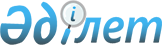 О внесении изменений в решение Шалкарского районного маслихата от 22 мая 2017 года № 108 "Об утверждении Правил оказания социальной помощи, установления размеров и определения перечня отдельных категорий нуждающихся граждан в Шалкарском районе"
					
			Утративший силу
			
			
		
					Решение маслихата Шалкарского района Актюбинской области от 28 февраля 2018 года № 181. Зарегистрировано Управлением юстиции Шалкарского района Актюбинской области 26 марта 2018 года № 3-13-180. Утратило силу решением Шалкарского районного маслихата Актюбинской области от 2 ноября 2020 года № 565
      Сноска. Утратило силу решением Шалкарского районного маслихата Актюбинской области от 02.11.2020 № 565 (вводится в действие со дня его первого официального опубликования).
      В соответствии со статьей 6 Закона Республики Казахстан от 23 января 2001 года "О местном государственном управлении и самоуправлении в Республике Казахстан", подпунктом 4) пункта 1 статьи 56 Бюджетного кодекса Республики Казахстан от 4 декабря 2008 года и постановлением Правительства Республики Казахстан от 21 мая 2013 года № 504 "Об утверждении типовых правил оказания социальной помощи, установления размеров и определения перечня отдельных категорий нуждающихся граждан", Шалкарский районный маслихат РЕШИЛ:
      1. Внести в решение Шалкарского районного маслихата от 22 мая 2017 года № 108 "Об утверждении Правил оказания социальной помощи, установления размеров и определения перечня отдельных категорий нуждающихся граждан в Шалкарском районе" (зарегистрированное в реестре государственной регистрации нормативных правовых актов за № 5528, опубликованное 15 июня 2017 года в газете "Шалқар") следующие изменения:
      в Правилах оказания социальной помощи, установления размеров и определения перечня отдельных категорий нуждающихся граждан в Шалкарском районе, утвержденных указанным решением:
      в главе "1. Общие положения"
      в пункте 7:
      слова "второе воскресенье сентября - День семьи;" исключить;
      в главе "2. Порядок определения перечня категорий получателей социальной помощи и установления размеров социальной помощи"
      в подпункте 3) пункта 9:
      слова "малообеспеченным семьям, получателям государственной адресной социальной помощи и получателям государственного пособия на детей до восемнадцати лет в размере 1 (одного) месячного расчетного показателя, согласно спискам Отдела занятости;" заменить словами "малообеспеченным семьям, получателям государственной адресной социальной помощи в размере 1 (одного) месячного расчетного показателя, согласно спискам Отдела занятости;";
      в пункте 13:
      слова "ко Дню семьи – второе воскресенье сентября:
      8) малообеспеченным семьям из числа получателей государственной адресной социальной помощи, воспитывающим детей до18 лет, в размере 20000 (двадцати тысяч) тенге ", исключить.
      2. Государственному учреждению "Аппарат Шалкарского районного маслихата" в установленном законодательством порядке обеспечить:
      1) государственную регистрацию настоящего решения в управлении юстиции Шалкарского района Актюбинской области;
      2) направление настоящего решения на официальное опубликование в периодических печатных изданиях и Эталоном контрольном банке нормативных правовых актов Республики Казахстан;
      3) размещение настоящего решения на интернет-ресурсе Шалкарского районного маслихата.
      3. Настоящее решение вводится в действие по истечении десяти календарных дней после дня его первого официального опубликования.
					© 2012. РГП на ПХВ «Институт законодательства и правовой информации Республики Казахстан» Министерства юстиции Республики Казахстан
				
      Председатель сессии 
Шалкарского районного маслихата 

О. Уксакбаев

      Секретарь 
Шалкарского районного маслихата 

С. Бигеев

      Руководитель управления координации 
занятости и социальных программ 
Актюбинской области 

К. Утаров
